Vocabulary: Unit Conversions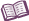 VocabularyBase unit – a unit in the metric system on which other units are based.Examples of base units include meters (length), grams (mass), seconds (time), and liters (volume).Cancel – to cross out, remove, delete, or invalidate something.In an algebraic expression, identical terms found in the numerator and denominator can be cancelled, such as the unit “seconds” in this equation:120 seconds  •    1 minute     =  2 minutes				                          60 secondsConversion factor – a ratio or fraction equivalent to one that is used to multiply or divide a quantity when converting from unit to another.For example, the conversion factor for seconds to minutes is: 						60 seconds   				                          1 minuteThis conversion factor is equivalent to one because 60 seconds is equal to 
1 minute.Dimensional analysis – a technique in which cancelling units is used to obtain the correct solution to a problem.Metric system – a system of units developed in France in 1790. The metric system consists of base units and prefixes.The modern version of the metric system is the International System of Units, or Système Internationale (SI) in French.Prefix – a word or symbol placed before a unit that multiplies that unit by a power of 10.Examples of metric prefixes include micro- (1/1,000,000), milli- (1/1,000), centi- (1/100), and kilo- (1,000).Prefixes can be applied to any unit in the metric system.Scientific notation – a convenient method of writing very large or very small numbers.A number in scientific notation consists of a number between 1 and 10 multiplied by a power of 10.For example, 41,600,000 in scientific notation is 4.16 × 107. 